РАБОЧАЯ ПРОГРАММА Курса внеурочной деятельности   «Весёлые нотки »Уровень образования: основное общее Составитель: Лобачёва Л.Н.Паспорт рабочей программы курса внеурочной деятельности  «Весёлые нотки»Результаты   освоения   курса   внеурочной   деятельности «Весёлые   нотки»Практические занятия внеурочной деятельностью помогут учащимся получить базовые знания в области пения и интонационных особенностей вокального жанра. Учащиеся научатся разбираться в красоте звуков, находить общие темы и черты характера музыкальных произведений, слышать «чистое» интонирование в голосах своих друзей, смогут лучше и увереннее пользоваться своим голосом и понимать выразительные особенности музыки.Содержание курса   внеурочной   деятельности «Весёлые   нотки»Певческая   установкаПосадка певца. Положение корпуса, головы. Навыки исполнения песен сидя и стоя. Строение голосового аппарата. Строение органов слуха.Певческое   дыханиеВзятие дыхания перед началом пения. Различные характеры дыхания в зависимости от характера исполняемого произведения. Смена дыхания в процессе пения, различные приёмы дыхания: короткое и активное в быстрых произведениях, более спокойное, но тоже активное в медленных. Цезуры. Знакомство с навыком «цепного» дыхания.Музыкальный   звукЕстественный, свободный звук без крика и напряжения. Преимущественно мягкая атака звука. Округление гласных, способы их формирования в различных регистрах. Пение нон легато и легато.Дикция   и   артикуляцияРазвитие согласованности артикуляционных органов, которые определяют качество произнесения звуков речи, разборчивость слов или дикции (умение открывать рот, правильное положение губ, освобождение от зажатости и напряжения нижней челюсти, свободное положение языка во рту). Особенности произношения при пении: напевность гласных, умение их округлять, стремление к чистоте звучания. Быстрое и чёткое произношение согласных.Формирование   чувства   ансамбляВыработка активного унисона, ритмической устойчивости при соотношении простейших длительностей в более быстрых и медленных темпах. Устойчивое интонирование одноголосного пения при сложном аккомпанементе. Навыки пения двухголосия с аккомпанементом.Формирование   сценической   культурыОбучение пользованию фонограммой в соответствующем темпе. Учить детей правильно вести себя на сцене. С помощью пантомимических упражнений развивать артистические способности. Развитие вокально-хоровых навыков сочетает вокально-техническую деятельность с работой по музыкальной выразительности и созданию сценического образа.Тематическое   планирование   курса   внеурочной   деятельности «Весёлые   нотки»Класс5Направление внеурочной деятельностиобщекультурноеФорма организации внеурочной деятельностихоровая студияКоличество часов в неделю1Количество часов в год34Рабочая программа составлена в соответствии с требованиямиФГОС ООО (5-9 кл.)Рабочая программа составлена на основе рабочей программыГонтаренко Н.Б,  «Сольное пение: секреты вокального мастерства»Издательство: РостовГод издания: 2012 годЕмельянов Е.В., «Развитие голоса»Издательство: СПб, «Планета музыки»Год издания: 2010 год№Направление работыРезультаты освоения курса1ГолосЗнать какие органы человека относятся к звукообразованию. Устройство органов слуха. Понимать словосочетание «певческая установка». Уметь петь упражнения и песни без форсирования звука с хорошей дикцией в унисон. Расширение певческого диапазона. Эмоционально и выразительно пользоваться голосом и слышать голоса остальных участников ансамбля. Использовать в исполнении песенного репертуара частичное  пение на два голоса.2ДыханиеБрать певческое дыхание бесшумно и незаметно для окружающих через нос, экономно его расходовать. Уметь пользоваться «цепным» дыханием. Понимать значение «цезуры» в пении.3Дирижёрский жест«Ауф» такт, фраза, окончание фразы, кульминация фразы в руках дирижёра. Понимать в жесте дирижёра замедление и увеличение темпа, а также изменение силы звука при пении.4ДинамикаИсполнение песен и упражнений с изменением силы звука от «пиано» до «форте». Уметь исполнять произведения с использованием «крещендо» и «диминуэндо».5ЗвуковедениеПение на «легато» и «стаккато». Уметь исполнять произведения с использованием приёма «моркато».№Тема раздела.Кол- во часов.Певческая установка41Посадка певца. Положение головы.12Навыки пения сидя и стоя.13Строение голосового аппарата.14Строение органов слуха.1Певческое дыхание35Взятие дыхания перед началом пения. Различные характеры дыхания в зависимости от характера исполняемого произведения.16Смена дыхания в процессе пения. Различные приёмы дыхания: короткое и активное в быстрых произведениях, более спокойное, но такое же активное в медленных. Песни Е. Крылатова17Цезуры. Знакомство с навыком «цепного» дыхания.1Музыкальный   звук108Высота звука.19Работа над  звуковедением  и чистотой интонирования.110Естественный свободный звук без крика и напряжения. Песни В. Шаинского.111Мягкая атака звука.112Работа с упражнениями на освобождение нижней челюсти при пении.113Округление гласных при пении на примерах упражнений и песенного репертуара.114Округление гласных при пении на примерах упражнений и песенного репертуара. Способы формирования гласных в различных регистрах. Песни из кинофильмов.115Пение на нон легато и стаккато.116Работа над ровным звучанием голоса.117Головной и грудной резонатор – что это такое?1Дикция   и   артикуляция718Взаимосвязь между разговорной и музыкальной речью.119Развитие согласованности артикуляционных органов.120Работа со скороговорками.121Особенности исполнения  гласных звуков с быстрым произношением согласных.122Музыкальный марафон по скороговоркам. Выступление для обучающихся начальной школы.123Исполнение песен с аккомпанементом и без него.124Исполнение песенного репертуара в быстром темпе.1Формирование   чувства   ансамбля625Выработка ритмической устойчивости при соотношении простейших длительностей.126Исполнение песенного репертуара с пунктирным ритмом.127Выработка активного унисона.128Устойчивое интонирование при одноголосном пении.129Исполнение простейших канонов.130Исполнение песен с частичным  двухголосием.1Формирование   сценической   культуры431Пение под фонограмму. Концерт для родителей.132Движения артиста на сцене.133Работа над созданием сценического образа.134Отчётный концерт.1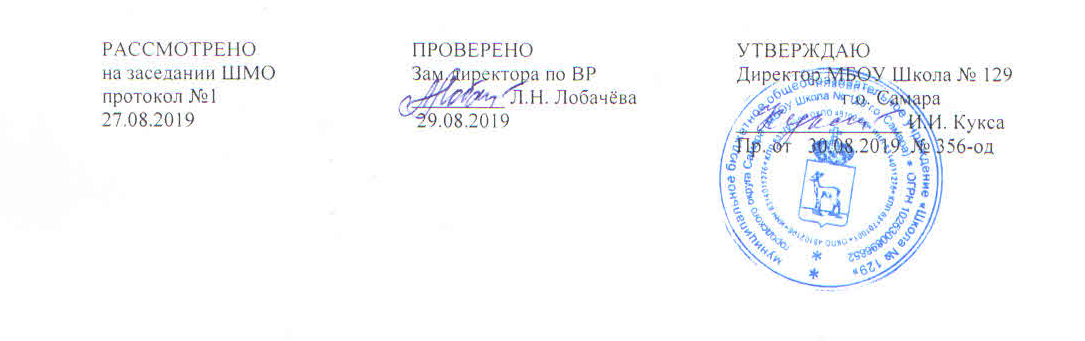 